ISTITUTO COMPRENSIVO “FALCONE e BORSELLINO”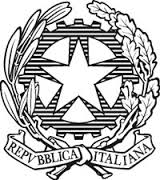 			Ascoli Piceno - Appignano del Tronto - Castorano - Colli del Tronto - OffidaPIANO DI LAVORO ANNUALEAnno scolastico 2017-2018CLASSE VARTE E IMMAGINECOMPETENZE CHIAVE EUROPEEA. COMUNICARE NELLA MADRE LINGUAD. COMPETENZA DIGITALEE. IMPARARE AD IMPARAREF. COMPETENZE SOCIALI E CIVICHEG. SPIRITO DI INIZIATIVA E IMPRENDITORIALITA’H. CONSAPEVOLEZZA ED ESPRESSIONE CULTURALECOMPETENZE CHIAVE EUROPEEA. COMUNICARE NELLA MADRE LINGUAD. COMPETENZA DIGITALEE. IMPARARE AD IMPARAREF. COMPETENZE SOCIALI E CIVICHEG. SPIRITO DI INIZIATIVA E IMPRENDITORIALITA’H. CONSAPEVOLEZZA ED ESPRESSIONE CULTURALECOMPETENZE CHIAVE DI CITTADINANZA                               A1- COMUNICARE E COMPRENDERED2- ACQUISIRE ED INTERPRETARE L’INFORMAZIONE             E1- IMPARARE AD IMPARARE                                                           E3- INDIVIDUARE COLLEGAMENTI E RELAZIONI                     F1- COLLABORARE E PARTECIPARE                                            F2- AGIRE IN MODO AUTONOMO E RESPONSABILE             G2- PROGETTARE                                                                                        H2- RAPPRESENTARECOMPETENZE CHIAVE DI CITTADINANZA                               A1- COMUNICARE E COMPRENDERED2- ACQUISIRE ED INTERPRETARE L’INFORMAZIONE             E1- IMPARARE AD IMPARARE                                                           E3- INDIVIDUARE COLLEGAMENTI E RELAZIONI                     F1- COLLABORARE E PARTECIPARE                                            F2- AGIRE IN MODO AUTONOMO E RESPONSABILE             G2- PROGETTARE                                                                                        H2- RAPPRESENTARETRAGUARDI DI COMPETENZACOMPETENZE OBIETTIVI DI APPRENDIMENTO OBIETTIVI SPECIFICI (realmente verificabili)L'alunno:-sperimenta,produce e rielabora immagini di diverso tipo con molteplici tecniche, materiali e strumenti.1- conosce e padroneggia gli elementi del linguaggio visivo (colore, spazio grafico ed orientamento) per produrre messaggi significativi attraverso l’uso di linguaggi, tecniche e materiali diversi.1a Conoscere ed utilizzare il linguaggio iconico.1b Analizzare i codici visivi ed audiovisivi e le loro relazioni espressive.1c    Sviluppare la creatività comunicativa ed espressiva attraverso l’uso di tecniche diverse.1d Avviare alla rilevazione della profondità spaziale.1e Esprimersi creativamente con il maggior numero di tecniche, costruendo messaggi visivi.1a.1 Rielaborare, combinare, modificare creativamente disegni e immagini, per produrne altri.1b.1 Rilevare le relazioni esistenti tra codici iconici, cinetici, verbali e musicali.1c1 Esprimersi e comunicare attraverso la rappresentazione grafica spontanea.1c3 Produrre una storia a fumetti.1c4 Rappresentare con le immagini una storia letta, un vissuto, momenti stagionali.1c5 Rappresentare immagini con tecniche grafiche diverse.   1d1 Avviare all’uso della prospettiva.1e1 Realizzare messaggi iconici attraverso l’uso di materiali e strumenti diversi.-osserva, esplora, descrive e legge criticamente immagini di diverso tipo2- osserva, esplora, descrive e legge immagini e messaggi multimediali.2a- Osservare un'immagine e gli oggetti presenti nell'ambiente descrivendo gli elementi formali.2a1 Osservare e descrivere in maniera globale, un’immagine (la linea, la superficie, il colore, la composizione, la luce, lo spazio, il volume).2a2 Leggere e riconoscere il linguaggio del fumetto .- conosce, valorizza e tutela i principali beni artistici, culturali e paesaggistici presenti nel proprio territorio.3- conosce, legge e comprende elementi appartenenti al patrimonio culturale ed artistico del proprio territorio.3a Conoscere, analizzare ed apprezzare alcuni elementi artistici presenti nel proprio territorio, per la salvaguardia e valorizzazione del patrimonio artistico e paesaggistico.3b Accostarsi alla varietà dei beni culturali incentivando la maturazione di un personale senso estetico.3b1 Cogliere elementi artistici dalla lettura di opere d’arte originali o riprodotte.